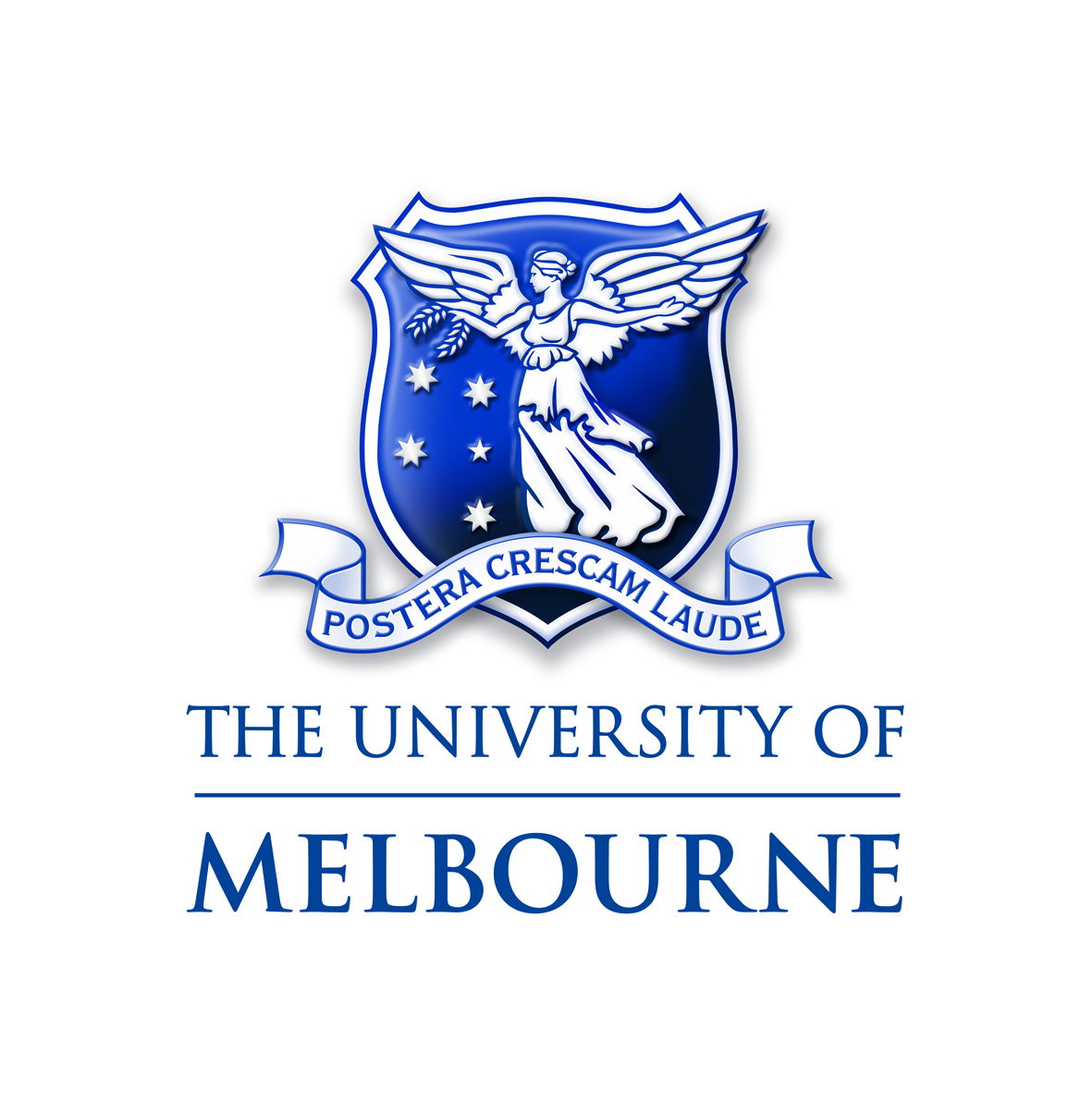 THE UNIVERSITY OF MELBOURNEFaculty of Medicine, Dentistry and Health Sciences (MDHS)Dean’s Innovation Grants          2020 Application FormPlease refer to the Dean’s Innovation Grants Guidelines for the selection criteria Short-listed applicants will be invited to pitch their project at a pitch event, from which two successful awardees will be selected.A1. APPLICANT DETAILSb  A2. APPOINTMENT DETAILSA3. PROJECT DETAILS (schematics may be used as required)
PROBLEM STATEMENTWhat is the problem to be solved? (<100 words)?PROJECT GOALHow do you intend to address or solve the problem (< 200 words)?MARKET ATTRACTIVENESS OR CLINICAL UTILITY Describe the market or clinical setting where your product might be used and what your competitive advantage is over existing solutions (< 200 words)? TRACTION Describe where you are at with this research? (< 150 words)?SPECIFIC AIMS & MILESTONESHow will this grant be used to achieve your project goal? Include distinct milestones (linked to timelines) that may be used to track project progress and feasibility (< 250 words). THE TEAM:Describe your team, their roles and expertise. If non-UoM, please also list their current employer and title (< 250 words). INDUSTRY ENGAGEMENTPlease describe any existing engagement with industry (< 100 words). LIKELY FUTURE FUNDING Where do you think the future funding may come from (i.e. government, commercial or philanthropic)? (< 100 words)? INTELLECTUAL PROPERTY AND OWNERSHIP:Please include a list of patents if already filed. If applicable, what is the patentable material that has been generated or will be generated within the funding time period. PUBLIC DISCLOSURESHas this work been published or presented?  Please list details. BUDGETPlease describe briefly what work, equipment and/or consumables will be funded through this award. Please also provide details of any co-contributions/ other funding available to carry out the project (< 150 words). OTHER INFORMATIONPlease provide any other information that you believe is relevant (<150 words). A4. PROJECT APPROVALAPPROVAL – Head of School/Department/Centre/InstituteI support this proposal and agree that it be carried out in our Department. The proposal can be accommodated within current facilities and sufficient working/ office space is available for any proposed additional staff. Where appropriate, I will support the further development of the proposal.I have included a statement of my support to this application.TitleTitleFull NameFull NameFull NamePosition at UoM Position at UoM Position at UoM DepartmentDepartmentDepartmentFaculty/ SchoolFaculty/ SchoolFaculty/ SchoolCurrent Supervisor/ Lab HeadCurrent Supervisor/ Lab HeadCurrent Supervisor/ Lab HeadTelephoneEmailAre you Research Only or Teaching & Research? Indicate by stating either RO or T&R. For T&R please indicate teaching load.Current level of appointment Only Level A, B or C staff are eligibleCurrent contract status (e.g. fixed term or continuing)If fixed term please indicate finish date Applicants with contracts ending prior to Sept 2020 require a letter from their Head of DepartmentProposed Start DateProject Title (<10 words)Amount of Funding Requested (max 50 K)Title and NameSignatureDate